          Entretien préalable à l’inscription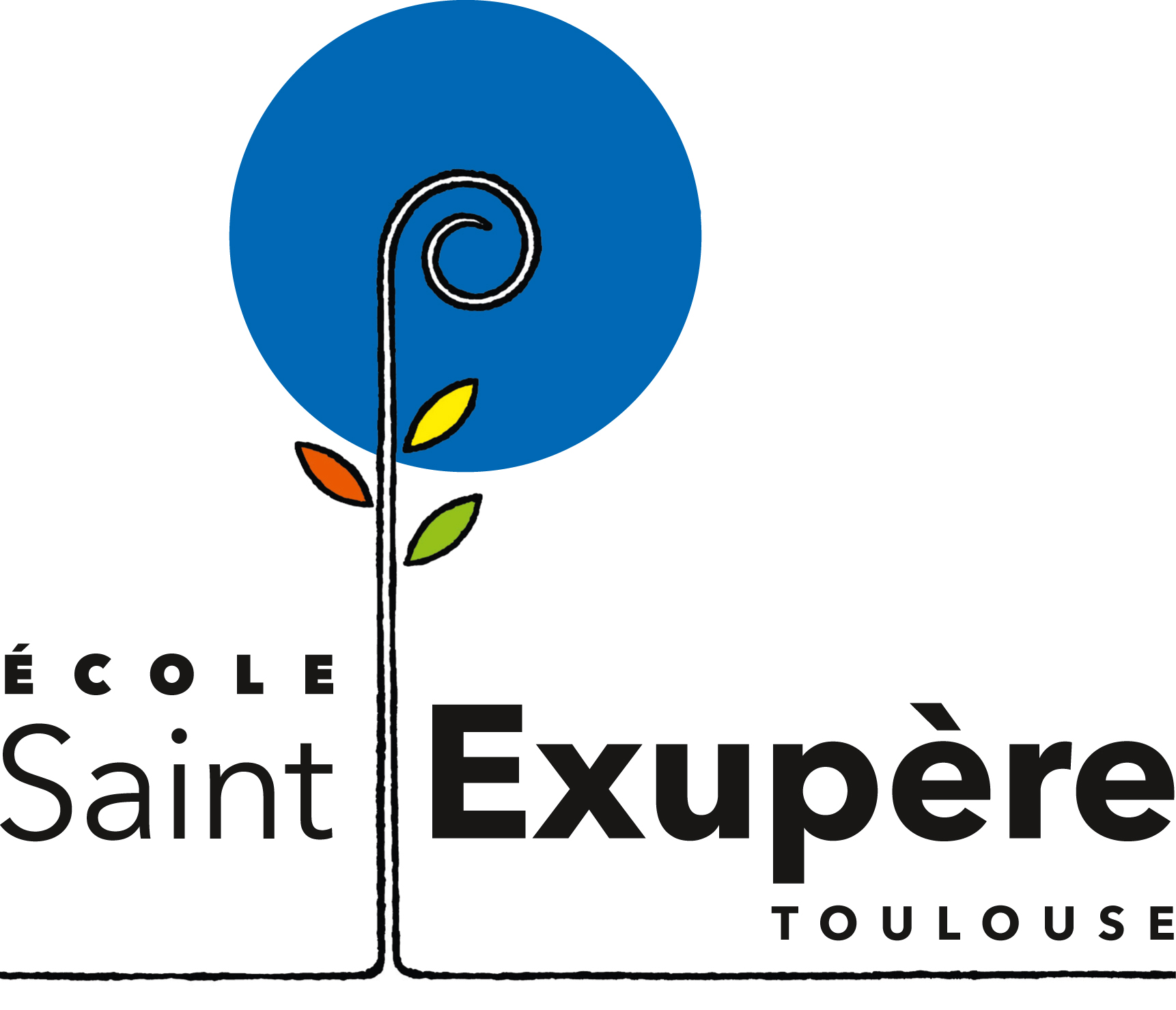 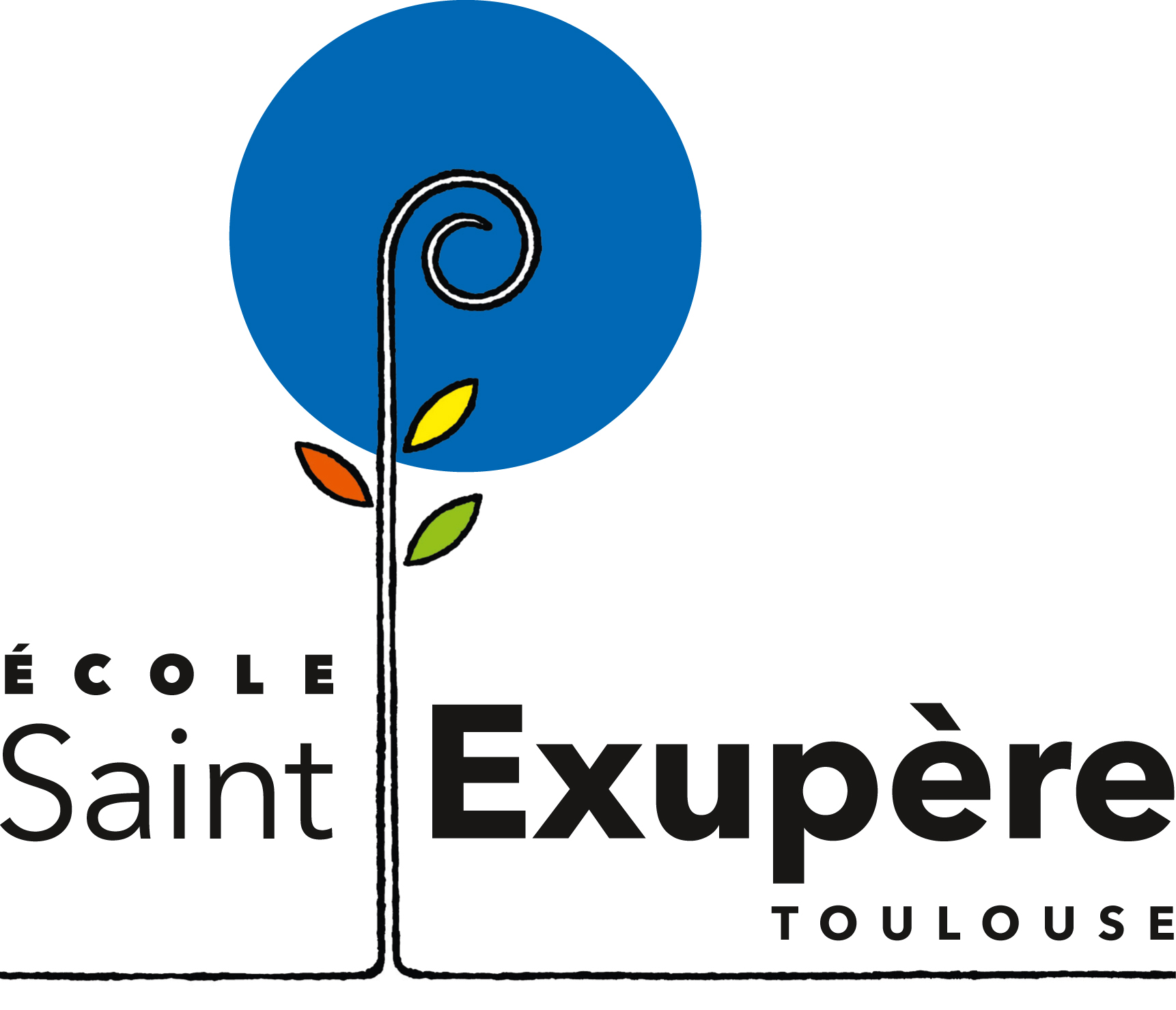 Nous vous communiquons ce document pour préparer notre entretien. Merci de lire attentivement l’ensemble de la demande d’inscription.Ces renseignements ne seront pas communiqués et ne feront l’objet que d’un usage interne.Le retour de votre document n’engage pas l’école dans la validation de l’inscription. Dans le cas d’un avis favorable de notre part, vos réponses serviront à remplir une fiche d’inscription lors d’un entretien.Avant de remplir ce questionnaire, nous vous invitons à vous rendre sur notre site 
https://www.ecole-st-exupere.fr/ afin de lire notre projet éducatif et ainsi vérifier la compatibilité éducative. 
Vous y trouverez aussi les tarifs de l’année en cours.ATTENTION : les questions visent uniquement à cerner au mieux les besoins de votre enfant pour envisager l’accompagnement nécessaire, ainsi que votre positionnement éducatif.Rappel : en cas de séparation des parents, les 2 tuteurs doivent donner leur accord pour une inscription.Votre demande devra être retournée à secretariat@ecole-st-exupere.fr uniquement en format Word ou PDFL’exactitude de vos réponses servira la qualité de notre future coopération.Demande d’inscription en classe de :………………. Pour la rentrée de septembre :…………..Nom de l’école précédente, ville (à partir de la MS) : A partir de la MS, et jusqu’au CM2, vous devez fournir le livret d’évaluation de l’année en cours et de l’année précédente. Pour les maternelles, nous demandons bien le livret d’évaluation et non les travaux des enfants.Aucun document pour les demandes d’inscription en PS.Si votre enfant est inscrit à l’école Saint-Exupère, ce document servira de base aux premiers entretiens avec les enseignants, à partir des informations que vous avez communiquées.Renseignements concernant votre enfantRenseignements concernant votre enfantRenseignements concernant votre enfantRenseignements concernant votre enfantRenseignements concernant votre enfantRenseignements concernant votre enfantRenseignements concernant votre enfantRenseignements concernant votre enfantRenseignements concernant votre enfantRenseignements concernant votre enfantRenseignements concernant votre enfantNOM :Prénom : SexeFMDate de naissance :Adresse principale de l’enfant :Frères et/ou sœursOUIOUIOUINONNONNONNONNONNONNONLes suivisOUI (à quelle fréquence ?)OUI (à quelle fréquence ?)OUI (à quelle fréquence ?)NONNONNONNONNONNONNONOrthophoniePsychothérapiePsychomotricitéAutre :Santé - PAIOUIOUIOUINONNONNONNONNONNONNONAsthmeAllergieÉpilepsieDiabèteAutre :À partir de la MS :Motif du changement d’écoleObligatoire Obligatoire Obligatoire Obligatoire Obligatoire Obligatoire Obligatoire Obligatoire Obligatoire Obligatoire Afin de mieux connaître votre enfant :Afin de mieux connaître votre enfant :Afin de mieux connaître votre enfant :Afin de mieux connaître votre enfant :Afin de mieux connaître votre enfant :Afin de mieux connaître votre enfant :Afin de mieux connaître votre enfant :Afin de mieux connaître votre enfant :Afin de mieux connaître votre enfant :Afin de mieux connaître votre enfant :Afin de mieux connaître votre enfant :Relations avec les camaradesRelations avec les adultesRespect des règlesAttitude face au travailRéussites ou difficultés scolairesLes responsables légauxLes responsables légauxLes responsables légauxLes responsables légauxLes responsables légauxLes responsables légauxLes responsables légauxLes responsables légauxLes responsables légauxLes responsables légauxLes responsables légauxTuteur 1Tuteur 1Tuteur 2Tuteur 2Tuteur 2Tuteur 2Tuteur 2Tuteur 2Tuteur 2Tuteur 2NOM :NOM :NOM :NOM :NOM :NOM :NOM :NOM :NOM :NOM :Prénom :Prénom :Prénom :Prénom :Prénom :Prénom :Prénom :Prénom :Prénom :Prénom :Adresse :Adresse :Adresse :Adresse :Adresse :Adresse :Adresse :Adresse :Adresse :Adresse :Téléphone :Téléphone :Téléphone :Téléphone :Téléphone :Téléphone :Téléphone :Téléphone :Téléphone :Téléphone :Mail : Mail : Mail : Mail : Mail : Mail : Mail : Mail : Mail : Mail : Autorité parentale : OUI         NONAutorité parentale : OUI         NONAutorité parentale : OUI         NONAutorité parentale : OUI         NONAutorité parentale : OUI         NONAutorité parentale : OUI         NONAutorité parentale : OUI         NONAutorité parentale : OUI         NONAutorité parentale : OUI         NONAutorité parentale : OUI         NONLes raisons de votre demande d’inscription à l’école Saint-Exupère :Les raisons de votre demande d’inscription à l’école Saint-Exupère :Les raisons de votre demande d’inscription à l’école Saint-Exupère :Les raisons de votre demande d’inscription à l’école Saint-Exupère :Les raisons de votre demande d’inscription à l’école Saint-Exupère :Les raisons de votre demande d’inscription à l’école Saint-Exupère :Les raisons de votre demande d’inscription à l’école Saint-Exupère :Les raisons de votre demande d’inscription à l’école Saint-Exupère :Les raisons de votre demande d’inscription à l’école Saint-Exupère :Les raisons de votre demande d’inscription à l’école Saint-Exupère :Les raisons de votre demande d’inscription à l’école Saint-Exupère :Vos principes éducatifs :Vos principes éducatifs :Vos principes éducatifs :Vos principes éducatifs :Vos principes éducatifs :Vos principes éducatifs :Vos principes éducatifs :Vos principes éducatifs :Vos principes éducatifs :Vos principes éducatifs :Vos principes éducatifs :Votre attente personnelle de l’école Saint-Exupère :Votre attente personnelle de l’école Saint-Exupère :Votre attente personnelle de l’école Saint-Exupère :Votre attente personnelle de l’école Saint-Exupère :Votre attente personnelle de l’école Saint-Exupère :Votre attente personnelle de l’école Saint-Exupère :Votre attente personnelle de l’école Saint-Exupère :Votre attente personnelle de l’école Saint-Exupère :Votre attente personnelle de l’école Saint-Exupère :Votre attente personnelle de l’école Saint-Exupère :Votre attente personnelle de l’école Saint-Exupère :Comment envisagez-vous votre coopération au sein de l’école ?Comment envisagez-vous votre coopération au sein de l’école ?Comment envisagez-vous votre coopération au sein de l’école ?Comment envisagez-vous votre coopération au sein de l’école ?Comment envisagez-vous votre coopération au sein de l’école ?Comment envisagez-vous votre coopération au sein de l’école ?Comment envisagez-vous votre coopération au sein de l’école ?Comment envisagez-vous votre coopération au sein de l’école ?Comment envisagez-vous votre coopération au sein de l’école ?Comment envisagez-vous votre coopération au sein de l’école ?Comment envisagez-vous votre coopération au sein de l’école ?Comment vous situez-vous par rapport à un établissement catholique d’enseignement ?Comment vous situez-vous par rapport à un établissement catholique d’enseignement ?Comment vous situez-vous par rapport à un établissement catholique d’enseignement ?Comment vous situez-vous par rapport à un établissement catholique d’enseignement ?Comment vous situez-vous par rapport à un établissement catholique d’enseignement ?Comment vous situez-vous par rapport à un établissement catholique d’enseignement ?Comment vous situez-vous par rapport à un établissement catholique d’enseignement ?Comment vous situez-vous par rapport à un établissement catholique d’enseignement ?Comment vous situez-vous par rapport à un établissement catholique d’enseignement ?Comment vous situez-vous par rapport à un établissement catholique d’enseignement ?Comment vous situez-vous par rapport à un établissement catholique d’enseignement ?Informations particulières que vous souhaiteriez communiquer :Informations particulières que vous souhaiteriez communiquer :Informations particulières que vous souhaiteriez communiquer :Informations particulières que vous souhaiteriez communiquer :Informations particulières que vous souhaiteriez communiquer :Informations particulières que vous souhaiteriez communiquer :Informations particulières que vous souhaiteriez communiquer :Informations particulières que vous souhaiteriez communiquer :Informations particulières que vous souhaiteriez communiquer :Informations particulières que vous souhaiteriez communiquer :Informations particulières que vous souhaiteriez communiquer :